子供とかかわりのあった支援機関 一覧表 №　　　　　このシートは、相談等に行った機関名を時期と併せて記入するためのシートです。保健センター、県こども総合療育センター、発達障害者支援センター、療育施設、病院、保育園、幼稚園など、記入してください。いろいろな相談機関に行かれたとき、この情報があると、その機関の参考になると思います。※　保護者が記入します　相談・療育の記録（一覧表）                                              №　　　　このシートは、「子供とかかわりのあった支援機関一覧表」と併せて使います。一覧表に記入した相談・療育機関で受けた支援等について、詳しく記入しましょう。※　保護者が記入します　 相談・療育の記録（支援シート）                                             №１※　相談機関・療育施設で記入してくださるとありがたいです。　                                                    記録者                                                                                                              №２医療の記録（一覧表）                                                      №　　　　このシートは、「子供とかかわりのあった支援機関一覧表」と併せて使います。一覧表に記入したかかりつけのお医者さんや歯医者さんなど医療機関で受けた支援等について、詳しく記入するためのシートです。※　保護者が記入します。　                   　医療の記録（支援シート）          　　          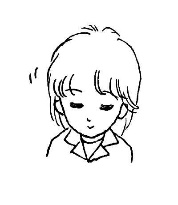                                                                                       №１                                       ※　医療機関で記入してくださるとありがたいです。                                                                                       №２年　月　日年   齢相 談 等 に 行 っ た 機 関連  絡  先期    間利 用 頻 度相談・療育機関受 け た 支 援 （内容）   年   月   日        ～   年   月   日 １ 回  完 結 週（    ）回 月（    ）回 年（    ）回 不   定   期 機関名 担当者 （                     ）相談・療育・生活指導・その他   年   月   日        ～   年   月   日 １ 回  完 結 週（    ）回 月（    ）回 年（    ）回 不   定   期 機関名 担当者 （                     ） 相談・療育・生活指導・その他   年   月   日        ～   年   月   日 １ 回  完 結 週（    ）回 月（    ）回 年（    ）回 不   定   期 機関名 担当者 （                     ） 相談・療育・生活指導・その他   年   月   日        ～   年   月   日 １ 回  完 結 週（    ）回 月（    ）回 年（    ）回 不   定   期 機関名 担当者 （                     ） 相談・療育・生活指導・その他   年   月   日        ～   年   月   日 １ 回  完 結 週（    ）回 月（    ）回 年（    ）回 不   定   期 機関名 担当者 （                     ） 相談・療育・生活指導・その他   年   月   日        ～   年   月   日 １ 回  完 結 週（    ）回 月（    ）回 年（    ）回 不   定   期 機関名 担当者 （                     ） 相談・療育・生活指導・その他実施機関名（ 部  署 ）連    絡    先担  当  者  名本記録の期間          年     月     日     ～          年     月     日          年     月     日     ～          年     月     日主          訴相談・療育領域(1) 心理発達  (2) 言語  (3) 運動機能  (4) 視覚・聴覚機能(5) 進路（就学・進学、就労など）(6)  その他（                                  ）(1) 心理発達  (2) 言語  (3) 運動機能  (4) 視覚・聴覚機能(5) 進路（就学・進学、就労など）(6)  その他（                                  ）子どもの状態基本的生 活 習 慣子どもの状態社会性遊びの様子子どもの状態言語・コミュニケーション子どもの状態運動機能子どもの状態その他検査結果等保護者の願い相談・療育の方針、目標相談・療育の方針、目標  支援の内容  と方法  支援の内容  と方法  支援の内容  と方法  支援の内容  と方法  支援の内容  と方法  支援の内容  と方法  支援の内容  と方法 結果と評価 結果と評価 結果と評価 結果と評価 結果と評価 結果と評価 結果と評価 今後の課題と 引継事項 今後の課題と 引継事項 今後の課題と 引継事項 今後の課題と 引継事項 今後の課題と 引継事項 今後の課題と 引継事項（保護者記入欄）相談、療育の終了時点での保護者の感想等（保護者記入欄）相談、療育の終了時点での保護者の感想等（保護者記入欄）相談、療育の終了時点での保護者の感想等（保護者記入欄）相談、療育の終了時点での保護者の感想等受 診 期 間利 用 頻 度医　療　機　関診断・検査・治療等 （内容）   年   月  日        ～   年   月  日（外来 ・ 入院） １ 回  完 結 週（    ）回 月（    ）回 年（    ）回 不   定   期 機関名 担当者 （                    ） 連絡先                                         診 断     （                            ） 検査結果                         治療                                                           年   月  日        ～   年   月  日（外来 ・ 入院） １ 回  完 結 週（    ）回 月（    ）回 年（    ）回 不   定   期 機関名 担当者 （                    ） 連絡先                                        診 断     （                            ） 検査結果                                                        治療                                                              年   月  日        ～   年   月  日（外来 ・ 入院） １ 回  完 結 週（    ）回 月（    ）回 年（    ）回 不   定   期 機関名 担当者 （                    ） 連絡先                                          診 断     （                            ） 検査結果                                                        治療                             年   月  日        ～   年   月  日（外来 ・ 入院） １ 回  完 結 週（    ）回 月（    ）回 年（    ）回 不   定   期 機関名 担当者 （                    ） 連絡先 診 断     （                            ） 検査結果                                                        治療年   月  日        ～   年   月  日（外来 ・ 入院）１ 回  完 結 週（    ）回 月（    ）回 年（    ）回 不   定   期 機関名 担当者 （                   ） 連絡先                                   診 断     （                            ） 検査結果                                                        治療                                                 年   月  日        ～   年   月  日（外来 ・ 入院）１ 回  完 結 週（    ）回 月（    ）回 年（    ）回 不   定   期 機関名 担当者 （                   ） 連絡先                                   診 断     （                            ） 検査結果                                                        治療                                                 受診医療機関名（ 部   署 ） 連    絡    先職種・担当名初　　診　　日　　　　　　年　　　　月　　　　日 主          訴相  談  事  項保護者の希望初診時の状態（職種・担当名）検査結果（記入日・職種・担当名） 診　　　　　断 アセスメント など（記入日） 診　　　　　断 アセスメント など（記入日）治　療　内　容服薬内容・療育支援（リハビリなど）・支援相談内容（記入日・職種・担当名）今後の方針など（記入日・職種・担当名） 備　　　　　考 備　　　　　考